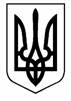 Голубівська загальноосвітня школа І-ІІІ  ступенів Новомосковської районної  ради  Дніпропетровської  області  вул. Леніна, буд. 17, с. Голубівка, Новомосковський район, Дніпропетровська  обл.,51230, тел. (05693)53193е-mail: sndgolubovka@ukr.net, код ЄДРПОУ 26368447«Україна – наша Батьківщина»Добірка                                         Класний керівник 3 класу(«Старший вчитель»)Булава Світлана Олександрівна                                                                       Історична довідка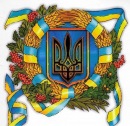 День Незалежності України - головне державне свято України, що відзначається щороку 24 серпня на честь прийняття Верховною Радою УРСР Акту проголошення незалежності України.Уперше День Незалежності України було відзначено 16 липня 1991 року — у пам'ять про те, що рік тому — 16 липня 1990 року — Верховна Рада Української РСР ухвалила Декларацію про державний суверенітет України. Одночасно того ж 16 липня 1990 року Верховна Рада Української РСР ухвалила постанову "Про День проголошення незалежності України". У ній зазначено: "Зважаючи на волю українського народу та його одвічне прагнення до незалежності, підтверджуючи історичну вагомість прийняття Декларації про державний суверенітет України 16 липня 1990 року, Верховна Рада Української Радянської Соціалістичної Республіки постановляє: Вважати день 16 липня Днем проголошення незалежності України і щорічно відзначати його як державне загальнонародне свято України.Згодом, 18 червня 1991 року, було внесено відповідні зміни до статті 73 Кодексу законів про працю Української РСР, унаслідок чого в переліку святкових днів з'явився запис: "16 липня - День Незалежності України".Оскільки 24 серпня 1991 року Верховна Рада Української РСР ухвалила Акт проголошення незалежності України, який 1 грудня 1991 року підтвердив народ на Всеукраїнському референдумі, виникла потреба змінити дату святкування Дня Незалежності України. Тож 20 лютого 1992 року Верховна Рада України ухвалила постанову "Про День Незалежності України". У ній зазначено: "Зважаючи на волю українського народу та його одвічне прагнення до незалежності, підтверджуючи історичну вагомість прийняття Акта проголошення незалежності України 24 серпня 1991 року,Верховна Рада України постановляє:Вважати день 24 серпня Днем Незалежності України і щорічно відзначати його як державне загальнонародне свято України.Постанову Верховної Ради Української РСР "Про День проголошення незалежності України" від 16 липня 1990 року вважати такою, що втратила чинність.Відповідно до цього 5 червня 1992 року Верховна Рада України постановила: у частині першій статті 73 Кодексу законів про працю України слова "16 липня - День Незалежності України" замінити словами "24 серпня — День Незалежності України". Тому від 1992 року День Незалежності України щороку відзначається 24 серпня.Основні святкування на державному рівні проходять у Києві, де традиційно Президент України дає урочистий прийом до Дня Незалежності. Також перші особи держави покладають квіти до пам'ятників видатним українцям (до пам'ятників Володимиру Великому, Богдану Хмельницькому, Михайлові Грушевському і Тарасові Шевченку) та беруть участь у молитві за Україну, що традиційно відбувається у Софії Київській за участі представників усіх конфесій, наявних в Україні.Упродовж кількох останніх років до Дня Незалежності України в столиці України, Києві, проводилися військові паради (1998, 1999, 2001, 2008, 2009 роки), а також організовувалися святкові концерти та урочистості. Міська виставка квітів у Печерському парку не залишає байдужими киян та гостей міста. Святкування Дня Незалежності України проходить у всіх її регіонах.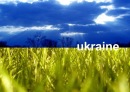                                                 Що таке Україна?Рідний край. Дорога серцю земля батьків і прадідів наших. Оспівані в піснях неозорі степи, зелені ліси і долини, високі блакитні небеса.Україна – це наша земля, наш рідний край, наша країна з багатовіковою славною історією, мудрими людьми, чарівними піснями, що дивують світ, з багатими народними традиціями, мальовничими картинами природи. Вона в усьому, що нас оточує: у замріяному шелесті листя, чарівній таємничості нічного зоряного неба, діамантовому блиску росяної краплинки на тендітній квітковій пелюсточці, у кожній стежинці, якою ми поспішаємо до школи. Все це рідне і близьке для кожного з нас.Україна – це історія народу, що протягом віків боровся за свою свободу і незалежність. Це імена славних звитяжців – героїв, які віддали своє життя за щастя   народу:   Байда  Вишневецький,   Іван   Сірко,   Петро   Конашевич-Сагайдачний, Богдан Хмельницький, Іван Мазепа, Іван Гонта, Максим Залізняк, Олекса Довбуш, Устам Кармелюк та інші. Це діячі науки, культури і мистецтва,   які звеличили нашу державу своїм талантом:    Тарас Шевченко,   Леся   Українка,   Іван    Франко,    Соломія Крушельницька, Іван Козловський, Оксана Петрусенко, Михайло Грушевський та інші. Це видатні спортсмени,    які своїми рекордами прославили Україну: брати Клички, Яна Клочкова, Юрій Вірастюк, Андрій Шевченко та інші.Україна – це рідна мова, якою мама співала колискову, бабуся розповідала казки, передаючи одвічну народну мудрість. Кожна людина з теплотою згадує свій дім, це місце, де вона народилася, де пройшло її дитинство. Це її маленька батьківщина, затишне родинне вогнище. Коли скласти маленькі батьківщини кожного з нас, вийде наша велика Батьківщина - Україна.Рідна земля	Люба дитино! Україна – це твоя рідна земля. Тут ти живеш. На ній багато зелених лісів, високих гір, безмежних полів, квітучих садів і глибоких річок.	Поглянь навколо себе, і ти  побачиш, як скрізь гарно квіточки, травичка, над ними тішаться метелики. У блакитному небі яскраво світить сонечко. А в лісах та садах весело виспівують птахи.	 В Україні водиться багато тварин і птахів. Пригадай, хто мешкає в наших лісах, полях, лугах. Уважно прислухайся до голосу пташок, і ти почуєш чудову пісню…	О, яка навколо краса! Та чи замислювався ти над тим, що наша  Україна – чудовий сад Божого творіння? І безмежні простори, і блакитне небо, і схили Карпатських гір – все це свідчення краси й величі Бога-Творця.	Вдивляйся в красу, яку створив Господь, милуйся нею – і ти відкриєш для себе світ доброти. Прислухайся до співу пташок, разом з ними наспівуй свою пісню радості Життя. Спостерігай, як дзюрчить струмочок, і з кожним днем відкривай для себе щось нове та цікаве. Твоє серце сповнюватиметься радістю й добротою, бо в  усьому ти пізнаватимеш красу Творця, Його велич і силу.	Бережи рідну землю. Не зривай даремно квіти, не топчи їх, а уважно вдивляйся – і побачиш у них краплиночки Божої роси. Не ламай даремно гілок, а краще посади деревце, і воно зростатиме разом з тобою. Не забруднюй нашу землю, і тобі буде приємно ходити по ній чистій, мудро і гарно прикрашеній Богом.	Подумай, Хто є Творцем світу… І тоді твоя рука не зможе нищити Божу красу та робити щось погане. Вдивляйся, милуйся і відкривай для себе світ доброти. Таким чином ти пізнаватимеш Творця Всесвіту та відчуватимеш Його присутність у своєму житті…	Рушаймо в дорогу. Ходімо тією стежиною, яке приведе тебе до Божого Храму Мудрості. Там на тебе чекають Віра, Надія, Любов.                                                                                                      Марійка ШевчукПовчання Володимира Мономаха дітямСтався до інших так, як хочеш, щоб ставилися до тебе.Зміцнюй тіло й душу, просвітлюй розум.Працюй так, щоб після тебе нічого не переробляли.Будь завтра кращим, ніж ти є сьогодні.Не давай сильним принижувати слабких.Не залишай хворих, не забувай про бідних.Не май гордині ані в розумі, ані в серці.Пізнавши все добре, пам’ятай, а чого не знаєш – тому навчайся.Живи для Батьківщини та люби людство.                     Великий Князь Київської Русі Володимир Мономах (1053-1125)Державні символи України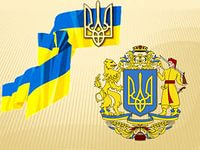 Державний Прапор України затверджено Постановою Верховної Ради України від 28 січня 1992 р.     	У серпні 2004 року Президент підписав указ про встановлення Дня державного прапора України, який святкується щорічно 23 серпня. Прапор УкраїниУкраїна – це небо блакитне,А в тім небі – зірки золоті.Сяють нам з високості привітноЦі два кольори, ніжні й прості.Україна – це жовта пшеницяІ блакитні волошки у ній.Гей, як любо кругом – подивися! –В тій країні коханій моїй!Угорі – небозвід оксамитний,А внизу – колосисті поля.Край вітчизняний, край наш привітний –Рідне небо і рідна земля.                                     П. ДубівПрапор нашої ВкраїниМає колір жовто-синій.І повинен кожен знати,Як два кольори єднати:Синє небо – верхня смуга,Жовте поле – нижня смуга.Я підношу із любов’юПрапор ніжно-кольоровий.                                      Г. Чубач***Синій, як море, як день, золотий –З неба і сонця наш прапор ясний.Рідний свій прапор високо несім!Хай він, уславлений, квітне усім!Гляньте, на ньому волошки цвітуть.Гляньте, жита в ньому золото ллють.З жита, з волошок наш прапор ясний.З неба і сонця, як день весняний.                                   О. Олесь                                                 Кольори прапора:ТризубНаш герб – тризуб. У ньому силаОтця Небесного і Сина.Уважно придивись до нього –На Духа схожий він Святого.Що голубом злетів з небесІ у людських серцях воскрес.Тризуб – немов сім’я єдина,Де тато, мама і дитинаЖивуть у мирі і любовіНа Україні вольній, новій.                              В. ПароноваГербНаш герб – тризуб,Це воля, слава й сила;Наш герб – тризуб.Недоля нас косила,Та ми зросли, ми є,Ми завжди будем,Добро і піснюНесемо ми людям.                              Н. ПокладДержавний ГімнСлова палкі,Мелодія врочиста, -Державний ГімнМи знаємо усі.Для кожного села,Містечка, міста –Це клич одинЗ мільйонів голосів.Це наша клятва,Заповідь священна,Хай чуютьДрузі й вороги,Що Україна вічна,Незнищенна,Від неї  линеСвітло навкруги.                      Н. ПокладТематична підбірка віршів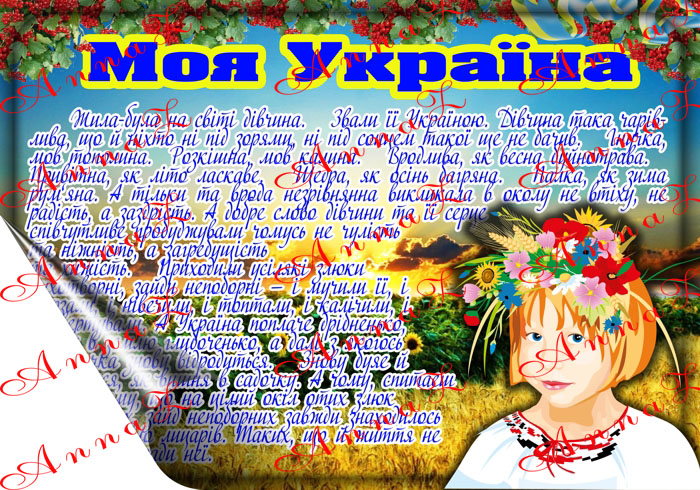                                           У всіх людей одна святиня,  Куди не глянь, де не спитай,                                           Рідніша їм своя пустиня, Аніж земний в чужині край.     Їм красить все їх рідний край.                                           Нема без кореня рослини,       А нас, людей, без Батьківщини.                                                               М.Чернявський                                           ЯК ТИ ЛЮБИШ УКРАЇНУ— Як ти любиш Україну,Мій маленький друже?— Нашу рідну УкраїнуЛюблю дуже, дуже!— З Україною нікогоВ світі не боюся.І щоранку я до БогаЗа неї молюся.Щоб була щаслива, дуже,Щоб була багата.Я люблю її так дуже,Як маму і тата.                                   О. ЛупійСвою Україну любіть,Любіть її… Во время люте,В останню тяжкую минутуЗа нею Господа моліть…                              Т. ШевченкоОдна на світі УкраїнаОдна на світі Україна,Один Господь її Творець.Поглянь, яка вона чудова –Квітучий сад, немов вінець.Одна матуся є у тебе,Яка дала тобі життя.Шануй її і буде добре, –Тобі, дитино, все життя.Один Господь – Творець єдиний,Правдивий Бог у світі є.Йому, дитино, поклоняйся,В його руках життя твоє.                     Марійка ШевчукУкраїна моя починаєтьсяУкраїна моя починаєтьсяТам, де туга моя кінчається,Край дороги, як пісня чаїна,Починається Україна.Україна моя починаєтьсяТам, де палуба грізно хитається,Там, де в клекотах Чорного моря,Б'є панцерник у царство горя.Україна моя починаєтьсяТам, де панство навіки кінчається,Де смереки у вільних Карпатах,Як ракети, стоять на чатах.Україна моя починаєтьсяТам, де доля моя усміхається,І, як небо, як даль солов'їна,Не кінчається Україна.                          П. ОсадчукМАЛЕНЬКА ВКРАЇНОЧКАА я дівчинка маленька,Україна — моя ненька...Край Карпатський — батько мій  -Любий серцю, дорогий.В мене стрічка у косичці,Файні квіти на спідничці,З гір водичка у відерці,А Вкраїнонька у серці.Через річку, через полеЯ піду по стежці в гориІ смерічці заспіваю,Як я землю цю кохаю.Хай почує спів мій пташкаІ замріяна ромашка,І усі карпатські села,Бо щаслива я й весела.                             І. ТучакМОЯ УКРАЇНАНа росах, на водах,На всіх переходахКурличеш мені в журавлиних ключах,Моя Україно,Родима країно,Ясні небеса в материнських очах.Я чую твій голос,Пшеничний твій колосУ душу мені засіває зерно.Моя Україно,Колиско-калино,Пізнати тебе мені щастя дано.З тобою розлука —Гірка моя мука,Печаль журавля без гнізда в чужині.Моя Україно,Білявко-хатино,З твойого вікна світить доля мені.                                  М. Ткач  РІДНА ХАТАРізні в світі є країни,Різні люди є у світі,Різні гори, полонини,Різні трави, різні квіти.Є з усіх одна країна,Найрідніша нам усім,То — прекрасна Україна,Нашого народу дім.Там шумлять степи безкраї,Наче вміють говорити,Там ясніше сонце сяє,Там солодше пахнуть квіти.Різні в світі є країни,Гарні є і є багаті,Та найкраще в Україні,Бо найкраще в рідній хаті.Я - УКРАЇНКАЯ - українка!Горджуся й радію,Що рідною мовоюЯ володію,Шевченковим словомУмію писатиСлова мелодійніІ вірші складати.Я - українка!Живу в Україні,На вільній, єдинійМоїй Батьківщині,Де все мені в радість:Ліси і садки.Озера й річки,І глибокі ставки,Лани неосяжні,І гори, й долини,Цвіт білосніжнийУ лузі калини.В душі моїй солодкоГрає сопілка,Бо я з України,Бо я - українка!                     О. ВасиленкоЯ ДИТИНА УКРАЇНСЬКАЯ дитина українська,Вкраїнського роду,Українці – то є назваСлавного роду.Україна – то край славний,Аж по Чорне Море,Україна – то лан пишнийІ степи і гори.І як мені УкраїниЩиро не кохати?Мене ненька по-вкраїнськіВчила розмовляти.І як мені УкраїниЩиро не любити?Мене вчили по - вкраїнськіГоспода молити.За свій рідний край і нарідЯ Господа молю:Зішли, Боже, УкраїніІ щастя і долю!Ю. Шкрумеляк* * *Я живу на Україні,Де річки, озера сині, -Чиста в них вода, прозора,В дно глибинне світять зорі.Найгарніші наші села,Люди мудрі і веселі,Хати білі, чепурненькі,Діти всі такі гарненькі…Маки в полі червоніють,І волошки ген синіють,Всі сади таки плодючі,Огороди всі родючі.Наша Україно мила,Донька я твоя щаслива.                        Г. Комісарова УКРАЇНСЬКИЙ ВІНОЧОКЗробила я віночокІз квітів та стрічок,Піду в нім танцюватиВеселий гопачок.Віночок українськийУ райдужній красі.У нього в нашій школіЗакохані усі.Хоч квіти паперові,Та їхні кольориДарують гарний настрійВсій нашій дітворі.Я лагідно торкаюЦю ніжність і красу.Свою веселу вдачуДо кожного несу.                           В.  КленцУКРАЇНСЬКИЙ ВІНОЧОКУ віночку нашімРізнобарвні квіти —Символ УкраїниІ дарунок літа.Тож усім на ньогоПодивитись любо:Гілочку зеленуУзяли у дуба,Квіточку любистку,Щоб усіх любили,У барвінку листя,Аби довго жили.Чорнобривців квіти,Щоб чорніли брови,Кетяги калини —Для краси й любові.У вінок вплітаютьКолосочки жита,Щоб могли багатоІ в достатку жити.А в червонім маку,Що цвіте у полі,Кров людей, пролитаУ боях за волю.Є ще різні квітиВ нашім ріднім краї,Їх веселе літоУ вінок вплітає.                            Л. СавчукУКРАЇНІУкраїно,Ти - сонце весняне,Моя рідна, моя золота...Твої древні задумані храми,Старовинні чудесні міста –Ніби в казці, де час зупинився,Щоб усе, що було, пригадати:Тихі співи і танці вогнисті,Щебетання в садку біля хати,І тумани, і роси краплисті,І героїв славетних життя, -І мале босоноге дитя,Що біжить радо з піснею в полеІ сміється, хоч ніженьки коле!..                                         Я. ЧернякДОБРИЙ ДЕНЬ, УКРАЇНО МОЯ!Струмок серед гаю, як стрічечка.На квітці метелик, мов свічечка.Хвилюють, малюють, квітують поля –Добридень тобі, Україно моя!                                     П. ТичинаНАШ РІДНИЙ КРАЙЩоб довелося мандрувати –Піти по рідній всій землі:У кожне місто завітати,У кожнім побувать селі, -То навіть би за сотню роківЦього б не встигли ми зробить:Простори в нас такі широкі,А міст і сіл – що не злічить!                                    М. ПознанськаНАША СЛАВНА УКРАЇНАНаша славна Україна,Наше щастя і наш рай,Чи на світі є країнаЩе миліша за наш край?І в щасливі й злі годиниМи для неї живемо.На Вкраїні й для ВкраїниБудем жити й помремо.                    В. СамійленкоРІДНЕУкраїна – рідний край,Рідне поле, зелен гай,Рідне місто й рідна хата,Рідне небо й рідна мати.                               Я. СкиданЦЕ МОЯ УКРАЇНАЗацвітає калина,Зеленіє ліщина,Степом котиться диво-луна,Це моя Україна,Це моя Батьківщина,Що, як тато і мама, одна.                          А. КамінчукНЕ ЗАБУДЬ!Ще малий, але ж сміливець —Сам біжить у гай...Ти, мій хлопче, українець —Те запам'ятай.Ще мала, а по барвінокВже ходила в гай...Ти, дівчатко, українка —Тож не забувай.Вирина стежина ріднаЗ теплої трави...Мати наша — Україна,Не забудьте ви.                           В. ТеренУКРАЇНАДужче і дужче кругомПісня гримить солов'я.Гори мовчать над ДніпромЦе — Україна моя.В небі шумлять літаки,Коні залізні — в полях.Гордим розливом рікиЦвіт весняний по садах.Світлі ідуть матері,Зір їх красою сія.Сонце і пісня вгорі,Це — Україна моя.                          В. СосюраЖУРАВЛИКЗ далекого краю,З далеких світівЖуравлик на крилахДодому летів,Минав океани,Ліси і моря,Вдивлявсь крізь тумани:- Чия це земля,Чиї це долини,Чиї це луги,Чию це калинуГойдають вітри!Впізнав батьківщину:- Моя це земля,Моє тут гніздечкоІ мова моя.                            Л. Пилип’юкМІЙ КРАЙУкраїна — край мій ріднийВід Кавказу по Карпати,І веселий, і свобідний,І великий, і багатий.Де є в світі кращі ріки,Як Дністер, Дніпро-Славута?Хто покине їх навіки,Тому в серці вічна смута.Де є в світі кращі гори,Де таке повітря свіже?Де шумлять так гарно бориІ хвилює спіле збіжжя?Де ясніше сонце світить,Де гарніше зорі сяють?Де ж солодше пахнуть квіти —Як у нашім любім краї!                        Р. КупчинськийЗ ТОБОЮПослухай, як струмок дзвенить,Як гомонить ліщина.З тобою всюди, кожну митьГоворить Україна.Послухай, як трава росте,Напоєна дощами,І як веде розмову степЗ тобою колосками.Послухай, як вода шумить –Дніпро до моря лине, -З тобою всюди, кожну митьГоворить Україна.                         П. ОсадчукПРО НАШУ УКРАЇНУМи дуже любим весь наш край,І любим Україну,Її лани, зелений гай,В саду — рясну калину.Там соловейко навесніСпіває між гілками:Та й ми співаємо пісні -Змагається він з нами!                            М. ПознанськаМАТИ-УКРАЇНО!Перше наше слово з нами повсякчас,Мати-Україно, ти одна у нас!Ниви і діброви, і садів окрас —Рідна мати Батьківщино,Ти ж одна у нас!Хай же мир і дружба поєднають всіх,І дзвенить дитячий безтурботний сміх.Нам зоріє доля світла і ясна.Рідна мати Батьківщино,Ти ж у нас одна!                                М. СингаївськийУкраїнаНа білому світі є різні країни,А в них – і ліси, і лани…Та тільки одна на землі Україна,А ми – її доньки й сини.Усюди є небо, і зорі скрізь сяють,І квіти усюди ростуть…Та тільки одну Батьківщину я маю,Її Україною звуть.Моя Україно, тебе я кохаю –Тут дім мій, тут друзі живуть.Тут мовою рідною пісня лунаєІ мальви по селах цвітуть.                                                                                             В.НовомироваБатьківщинаОн повзе мурашка,Он хлюпоче річка.Не зривай ромашку,Не топчи травичку.В зелені діброва,В китицях калина.Глянь, яка чудоваНаша Україна!Журавлі над лугомЛинуть рівним клином…Будь природі другом,Батьківщині – сином!                           А. КамінчукНаша столицяЧудовий день. Ясна пора.Легенький вітерець повіяв.На кручах сивого ДніпраСтоїть столиця наша – Київ.Квітує свічами каштан,На храмах сяє позолота.Ось Володимир, ось Богдан,Он сяють Золоті Ворота.Летить у небо голуб-птах,Над ним хмарки, немов пір’їни,Тріпоче синьо-жовтий стяг,  Як вільне серце України.                                                      А. КамінчукЗацвіла калина,Зеленіє ліщина,Степом котиться диво-луна.Це моя Україна,Це моя Батьківщина,Що, як тато і мама, одна.                         А. Камінчук***Де степ широкий, наче море,Де дише пахощами гай.Де небо зоряне, прозоре, –Там мій святий, чудовий край.Де житом ниви зеленіють,Де пісня жалібно луна,Де хати в вишняках біліють,То мила рідна сторона.                                       Іван Боднарчук Я люблюБільше, ніж саму себе,Я люблю свою хатину,Рідне небо голубе,Рідну землю – Україну.Бо мене в цій кращій з хатКолисала рідна мати,Вчила перший крок ступать,Перше слово вимовляти.Більше, ніж саму себе,Я люблю свою хатину,Рідне небо голубе,Рідну землю – Україну.Бо ніде, ніде в світахЗ неба сонце так не гріє,І в блакитних небесахСтільки зірок не зоріє.Більше, ніж саму себе,Я люблю свою хатину,Рідне небо голубе,Рідну землю – Україну.                              О. КобецьПослухай, як струмок дзвенить.Як гомонить ліщина, –З тобою всюди кожну митьГоворить Батьківщина.Послухай, як трава росте,Напоєна дощами,І як веде розмову степЗ тобою колосками.Послухай, як вода шумить –Дніпро до моря лине, –З тобою всюди кожну митьГоворить Батьківщина.                           П. ОсадчукА живу я в Україні,В рідній, милій стороні.Ніжне сонце в небі синім.Ніжне сонце, вільний вітер,Далини ясна блакить –Все для того, щоб радіти,І хотілось в світі жить.                                                                          Г. Чубач                       Крилаті вислови відомих людей про любов до батьківщини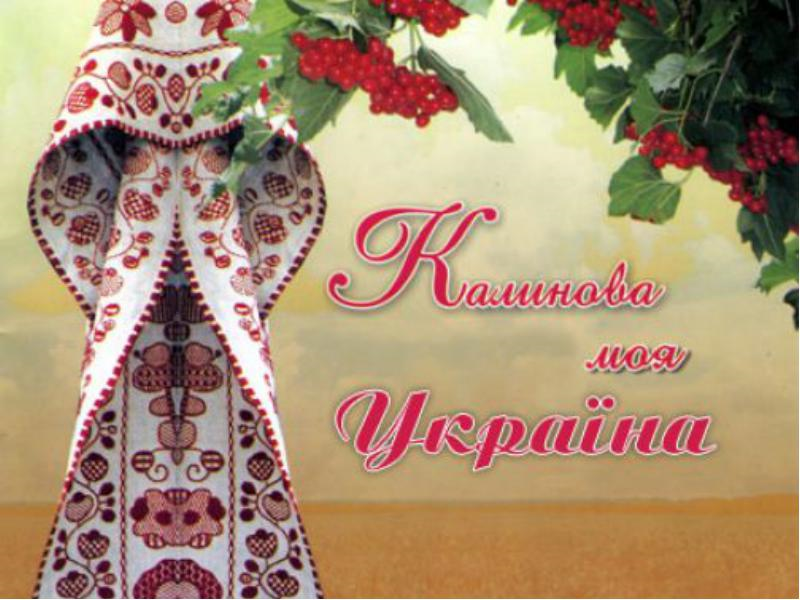 Україно моя, мені в світі нічого не треба, Тільки б голос твій чути і ніжність твою берегти.                                                                      А. МалишкоЛюблю України коханої небо.                                           В. СосюраЛюби свій край. Всю душу солов’їнуІ серця жар йому віддай в піснях.Це так як дихати – любити Батьківщину.                                                        В. СосюраМожна все на світі вибирати, сину,Вибрати не можна тільки Батьківщину.                                                 В. СимоненкоЛюбов до Батьківщини неможлива без любові до рідного слова.                                                                                     В. СухомлинськийВиростай, дитино, й пам’ятай:Батьківщина – то найкращий край.                                     Д. Павличко "Люблять батьківщину не за те, що вона велика, а за те, що своя" (Сенека)"Той, хто не любить своєї країни, нічого любити не може"                                                                                                (Д. Байрон)"Хто не належить вітчизні своїй, той не належить і людству"                                                                                                   (В. Бєлінський)"У дитинстві відкриваєш материк, котрий назветься потім – Батьківщина"                                                 (Л. Костенко)"В своїй хаті своя й правда, і сила, і воля"                     (Т. Шевченко)"Дзвін шабель, пісні, походи, воля соколина, тихі зорі, ясні води – моя Україна"                                                                                         (В. Сосюра) "Любіть Україну у сні й наяву, вишневу свою Україну, красу її вічно живу і нову, і мову її солов'їну"                                                               (В. Сосюра) "Тобі, Україно моя, і перший мій подих, і подих останній тобі" (В. Еллан)"Українська пісня – це бездонна душа українського народу, це його слава"                                                                                                               (О. Довженко) "Українська пісня – це геніальна поетична біографія українського народу"                                                                                                  (О. Довженко)   "Земле моя ти єдина – краса-країна, моя Україна"                                                                                                (Т. Музичук)"Моя батьківщина – то прадідів слава, єдина родина, єдина держава"                                                                                            (Ю. Музиченко)Тематична підбірка  прислів'їв, приказок,загадок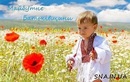                                                        Який це край?Ми родились у долині,У білесенькій хатині,Коло вишень і калини.За хатиною садокІ зелений моріжок,Там багато є квіток.Під горбом ставочок сяє,Різна рибонька гуляє,Качка з дітьми пропливає.Як же зветься гарний край,Де за ставом степ і гайПишно квітнуть, наче рай?     (Україна)                                         Н. Щербина***Цих загадок рівно сім,Пропонуємо усім: Їх сумлінно розгадати Та у стовпчик записати. З перших літер скласти слово, Якщо впорались - чудово!1. Коли все у тебе гарно, Коли день пройшов не марно, Наче квітка розквітаєш, На обличчі її маєш. Посміхаються вуста. Що це? Відповідь проста.2. В ньому сторінок багато, Там і будні, там і свята. Він події позначає, Історичні дати знає, Та рахує залюбки Тижні, місяці, роки.3. Ось стоїть біленька хата - Там твої матуся й тато, Твої сестри та брати І, звичайно, там є ти. Ще бабусі, дідусі, Зібралися геть усі! Бути в кожного повинна Дружня та міцна _ _ _ _ _ _!4. Рідну мову я вивчаю, З літер вже слова складаю. Помічниця ось моя -  Букви в ній від А до Я Стали лагідно в рядки. Що це, знають малюки?5. І вареники в сметані, І крученики духмяні, Сало, терте з часником, Борщ червоний з буряком. Одним словом як назвати, Щоб гостей почастувати?6. Вони смачненькі та чорненькі, У ґрунт попали навесні, Тепер із них у полі зріють Яскраві соняхи рясні. А згодом буде і олія Прозора, жовта, запашна. Їх можна з друзями лузати. Про що ця загадка, хто зна?7. Цей фахівець нам розказав Про долі націй та держав, Де наші пращури жили, Які в них звичаї були? Які одежа, посуд, хата, Та ще цікавого багато. Розкопки буде він вести, Щоб нам минуле довести. Відповіді на 7 загадок: У смішка  К алендар                                                           Р одина                                                           А бетка                                                           Ї жаН асіння  А рхеологНа ріднім полі шепчуть колоски,Я рад би знати тихі їх думки.Я слухав, чув, як кожна колосинаШептала тихо слово: ….    (Україна)                                               М. ПетровКрасивий, щедрий рідний крайІ мова наша солов’їна.Люби, шануй, оберігайУсе, що зветься … (Україна)У світі одна – всім потрібна вона.    (Батьківщина)Загадки про народні символи УкраїниЯк прийде весна в садочок — до лиця білий віночок, ну а восени цій кралі приглянулися коралі. (Калина)Проливала дрібні сльози молода дівиця. Полоскала довгі коси у чистій водиці. (Верба)Лист зелений не пропав, а під снігом задрімав, щоб у синю сукенчину одягнуть весняну днину. (Барвінок)У матінки-квіточки лиш блакитні діточки. З жита виглядають, літечко вітають. (Волошки)У погожу літню днину він на варті біля тину, круглолицій та пригожий, і до сонця дуже схожий. (Соняшник)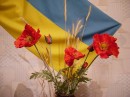                                                   Прислів’я і приказкиКожному мила рідна сторона.Україна – мати, умій за неї постояти.Україна – рідний край, про її добробут дбай.Моя слава – Українська держава.Батьківщина-мати, умій за неї постояти!За рідний край – хоч помирай!Без верби і калини немає України.Нове у нас тепер життя – старому не буде вороття.Жить – Вітчизні служить.Людина без Вітчизни, як соловей без пісні.Кожна травичка на своєму корені росте.Добре тому, хто в своєму дому.За рідною землею і в небі сумно.Всюди добре, а вдома найліпше.Рідний край – земний рай.Краще на своїй стороні кістьми лягти, ніж на чужині слави натягти.Радше впадь, але не зрадь.Рідна земля і в жмені мила.Де не є добро, а вдома краще.З рідної сторони і ворона мила.Нема кращого у світі, ніж твоя сторона.Що країна, то родина.Своя земля і в жмені мила.За морем тепліше, та дома миліше.- Язик до Києва доведе.- Доведе язик не тільки до Києва, але й до кия.- Язик до Києва доведе, а в Києві заблудить.- Дурний і в Києві не купить розуму.- Дурень до Києва, дурень і з Києва.- На кого біда нападе, то до Києва йде, а як біда минеться,то він і з Броварів вернеться.- У Києві не женись, а в Ромнах коней не міняй. Тематична підбірка цікавих вправ, ігор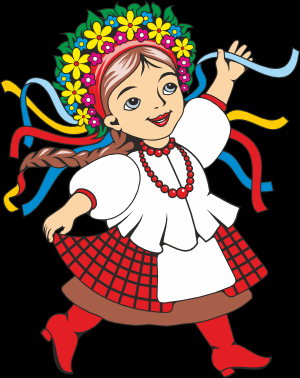                                                     Асоціювання Створення павутинки (індивідуальна робота). Кожному учневі дається листочок з колом і променями . У колі написане слово Україна. - Запишіть слова та фрази, які спадають на думку , коли чуєте , бачите слово « Україна» Робота в парах. - Обміняйтесь листочками,порівняйте записи, зробіть спільний висновок. Заслуховування учнів, створення куща на дошці.Робота з прислів’ямиCкладіть прислів’я , співвідносячи їх частини.       Та земля мила,                     якій своє гніздо не миле.      Всяка пташка                       життя віддай.      Погана та пташка,               де мати народила.      За рідний край                     хто у своєму домі.      Добре тому,                         воля нам світліша сонця.      Людина без Вітчизни -       своє гніздо має.      В нашій рідній стороні       своя сторона.      Кожному мила 	            як соловей без пісні.Творча робота1. Горобчики тут побували.Дзьобиками літери поскидали.Потрібні букви в ряд складеш –Вірш про Україну ти знайдеш.Х*Ч       М*Л*Й      Я,       НЕ*ЕЛ**КИЙ,З*Т*      Д*Б*Е       *Н*Ю,Щ*       К*АЙ       Р*Д*ИЙ   –    УК*А*Н*,Я      Ї*      К*Х*Ю.(Хоч малий я невеликий,Зате добре знаю,Що край рідний – Україна,Я її кохаю.)                             П.ТичинаРозшифруйте фразу, використовуючи ключ:(Мій найкращий дім –  рідна Україна!)Гра «Хто знає найбiльше назв мiст»Учитель починає гру, називаючи місто (наприклад, Київ), один з учнів називає місто України, що починається на останню букву цього слова, і т. д. Перемагає той, хто останнім правильно назве місто.Довiдник для вчителя«К»: Київ, Канiв, Кременчук, Кривий Рiг, Керч, Каховка.«Х»: Херсон, Харкiв, Хмельницький. «Л»: Львiв, Луганськ, Луцьк. «Д»: Донецьк, Днiпропетровськ, Днiпродзержинськ.«П»: Полтава, Прилуки, Путивль. «М»: Миколаїв, Миронiвка, Мукачеве. «В»: Вiнниця, Володимир-Волинський. «Ж»: Житомир, Жмеринка, Жовтi Води. «І»: Iвано-Франкiвськ, Ірпiнь, Ізмаїл.«Я»: Ялта, Яготин, Яремча. «А»: Алушта, Алчевськ, Антрацит. «Т»: Тернопiль, Тростянець, Трускавець. «У»: Ужгород, Умань.«З»: Запорiжжя, Золотоноша, Знам’янка.«О»: Одеса, Охтирка, Очакiв. «С»: Севастополь, Сiмферополь, Скадовськ, Суми.«Що віддаси Батьківщині»Діти стають парами, беруться за руки, шикуються ланцюжком один за одним. Один учень – ведучий. Перша пара звертається до нього із словами: «Якщо хочеш бути зі мною, що віддаси Землі рідній?»Ведучий повинен сказати, що він зробить для Вітчизни, коли виросте, наприклад: посадить сад, збудує гарний будинок, буде пекти смачний хліб, намалює багато чудових картин тощо. Після його відповіді всі піднімають руки, і ведучий проходить під піднятими руками. По дорозі він вибирає кого-небудь із будь-якої пари і веде його за собою. В кінці ланцюжка вони утворюють нову пару. Той, хто залишився без пари, стає ведучим і гра продовжується далі.«Думаємо про рідну землю»Діти стають у коло. Учитель по черзі кидає м’яч кожній дитині і запитує, в яких ситуаціях людина любить свою Батьківщину, а в яких ні:людина повернулася із лісу з оберемком квітів;садить дерева, квіти біля будинку;миє машину на березі озера;відвезла сміття на сміттєзвалище;викинула сміття на узліссі;звільнила місце в автобусі старенькій жінці  тощо.«Сонце Вітчизни»  	Учитель пропонує учням перерахувати все найкраще, що подарувала їм Вітчизна (родину, друзів, улюблене заняття, тваринку, місце відпочинку тощо) і малює на дошці сонце Батьківщини. Від сонця повинно відходити стільки промінців, скільки хорошого перерахували діти.«Поле чудес»Умови гри: у змаганні беруть участь 3 «трійки» («четвірки», «п’ятірки») учнів. Гра проходить у три тури, четвертий – фінальний. Під час проведення кожного туру визначається один переможець. Три переможці у фіналі виборюють звання «переможець гри».Гравці по черзі обертають круг із секторами, на яких зображені знаки:«0» – перехід ходу;«+» – право відкрити будь-яку букву;«В» – розповісти вірш, цікаву історію;«Б» – банкрот;«П» – приз;«цифри» – бали.Гравець може назвати відразу слово. Якщо слово сказано неправильно, учасник вибуває з гри. Порядок участі переможців у фіналі визначається за кількістю набраних балів.Обладнання: круг-барабан із стрілкою та відповідними секторами: «0», «+», «П», «Б», «В», «цифри»; картки з буквами для слів. Тема гри: «Моя Батьківщина – Україна».Завдання: І тур.  Ріка, яка протікає по території України.    (Десна)ІІ тур. Перша столиця України.         (Харків)ІІІ тур. Цю рослину дівчата вплітали у вінок, як символ пам’яті і вірності.                                                                                                          (Барвінок)ФІНАЛ.  Цей птах є символом щастя і любові.    (Лелека)                                           ГрануванняДо ключового слова «Батьківщина» дібрати слова, які спадають на думку.РІДНА                  МАМА                СОНЦЕ            ЛЮБИТИ                                                                    ЗЕМЛЯ                                               БАТЬКІВЩИНА                         НАЙКРАЩА                                      МІСТА                                        СЕЛА          ЛІС           РІЧКААукціон слів.Дібрати до слів Батьківщина  і Україна якнайбільше означень  (наприклад: рідна, далека, люба, мила, неозора тощо);Хто назве найбільше назв річок України;Хто знає найбільше назв міст України.Вікторина «Моя Україна»Столиця України.Найбільша ріка України.Які моря, омивають кордони нашої держави?Назвіть гори на території України.Хто автор рядків:«Все на світі можна вибирати, сину,  Вибрати не можна тільки Батьківщину.»Хто Президент України?Поет, письменник, художник, який жив і творив у 19 столітті.Вікторина «Моя Україна»Яке місто є столицею нашої держави? (Київ)Назвіть державні символи України? (Герб, Гімн, Прапор)Який кущ вважають народним символом України? (Калина)Урочиста пісня нашої держави – це... (Гімн України)Хто автори слів і музики Державного Гімну України?Якого кольору Державний Прапор України? (Синьо-жовтого)Що означають кольори в українському прапорі?На честь кого було названо місто Київ? (На честь брата Кия)Як називається Основний Закон нашої держави? (Конституція України)Яка мова в Україні є державною? (Українська)Яка найбільша річка в Україні? (Річка Дніпро)Державний Герб України – це... (Тризуб)Найвищі гори в Україні – це... (Карпати)Кого в родині називають берегинею? (Матусю)Що матері дарують своїм дітям на щастя, на долю, виряджаючи в дорогу? (Вишитий рушник)З чим українці зустрічають гостей? (З хлібом-сіллю)Без чого не обходиться жодне свято Великодня? (Без Паски і крашанок)Як називається символ, який українки одягають на голову? (Вінок)Яка улюблена страва українців? (Сало, борщ, вареники)Яка їжа є головною на Святий вечір? (Кутя)Малюнок «Дерево любові»Запропонуйте дітям намалювати дерево любові до Батьківщини, на гілках якого буде стільки плодів, скільки хорошого подарувала їм Вітчизна (школа, друзі, ліс, річка, сонце, батьки, квіти тощо).                                     Малюнок «Для любої Вітчизни»Прочитайте вислів: «Батьківщина краща за сонце, дорожча за золото». Обговоріть з дітьми, за що кращою та дорожчою може бути Батьківщина (краща за зірку, небо, веселку; дорожча за автомобіль, гроші, палац тощо). Потім діти перераховують, що може подарувати своїй Вітчизні людина, яка її любить (добре виконану роботу, любов до своєї родини, букет квітів тощо).Попросіть дітей подумати, що вони можуть подарувати Батьківщині і намалювати свій подарунок.За малюнками один одного діти розповідають про те, як їх друзі люблять свою Батьківщину.                                      Малюнок «Улюблене місце»Прочитайте вислів В.Белінського: «Хто не належить своїй Батьківщині, той не належить і людству». Запропонуйте намалювати своє улюблене місце на землі, розказати про нього. Організуйте виставку робіт.Кросворди«Український віночок»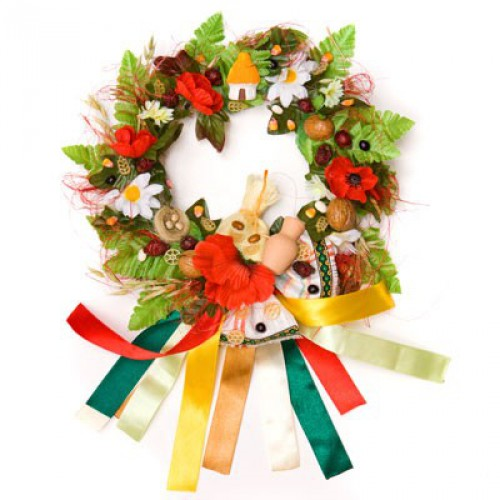 Які рослини використовували дівчата для плетіння вінка?Рослина з дрібненькими біленькими квіточками, схожа на деревце. Символ нескореності.   (Деревій)Рослина, яка зберігає синій колір квітки і під снігом. Символ пам’яті та життя.   (Барвінок)Рослина – кущ, символ України, краси і дівочої вроди.   (Калина)Лікарська рослина з білими пелюстками і сонячною серединкою. Символ здоров’я та ніжності.   (Ромашка)Рослина із своєрідним запахом і чорними бровами. Символ вроди.  (Чорнобривець)Пахуча рослина, яка вміє любити. Символ людської відданості.  (Любисток)Рослина, квітка якої нагадує голубе плесо води. Символ кохання. (Волошка) «Вітчизна»Столиця України.   (Київ)Найбільша річка України.   (Дніпро)істоти, однією з особливостей яких є тіло, вкрите пір’ям.   (Птахи)Різнокольорова прикраса українського віночка.   (Стрічка)Кущова рослина, символ України.   (Калина)Мешканець Запорізької Січі.   (Козак)Розмальоване великодне яйце.   (Писанка)Перелітний птах, який будує гніздо за вікном.   (Ластівка)Великий поет УкраїниУкраїнська народна казкаДруг людиниДруга особа БожаЦя птаха підкладає свої яйця в чужі гніздаТематична підбіркапісень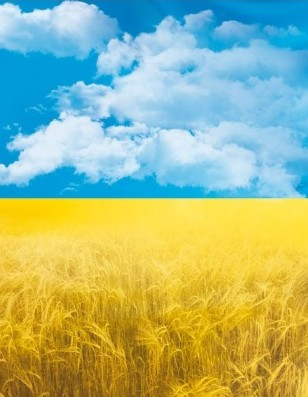 Легенда про пісню	…Якось Господь Бог вирішив наділити своїх дітей талантами. Французи дістали елегантність і красу, німці – дисциплінованість і лад, італійці – хист до музики.	Обдарувавши всіх, піднявся Господь Бог з престолу і раптом побачив у кутку дівчину.	Вона була вбрана у вишиту сорочку, на голові багрянів вінок із червоної калини.Хто ти? Чого плачеш? – запитав Господь Бог.Я – українка. А плачу, бо стогне моя земля від крові і пожеж. Брати на чужині горбатіють, вороги знущаються з сиріт, у своїй хаті немає правди та волі.Чому ж ти не підійшла до мене вчасно? Я всі таланти роздав. Як зарадити твоєму лиху?І Бог подарував найдорожче – пісню. Узяла українка дарунок, міцно притиснула його до серця і понесла пісню в народ.ДЕРЖАВНИЙ ГІМН УКРАЇНИЩе не вмерла України ні слава, ні воля.Ще нам, браття українці, усміхнеться доля.Згинуть наші вороженьки, як роса на сонці,Запануєм і ми, браття, у своїй сторонці.Душу й тіло ми положим за нашу свободуІ покажем, що ми, браття, козацького роду.Станем, браття, в бій кривавий від Сяну до Дону,В ріднім краю панувати не дамо нікому;Чорне море ще всміхнеться, дід Дніпро зрадіє,Ще у нашій Україні доленька наспіє.Душу, тіло ми положим за нашу свободу,І покажем, що ми, браття, козацького роду.А завзяття, праця щира свого ще докаже,Ще ся волі в Україні піснь гучна розляже,За Карпати відоб'ється, згомонить степами,України слава стане поміж ворогами.Душу, тіло ми положим за нашу свободу,І покажем, що ми, браття, козацького роду.                                                      П. ЧубинськийЖиви, УкраїноЖиви, Україно, живи для краси,Для сили, для правди, для волі!..Шуми, Україно, як рідні ліси,Як вітер в широкому полі.До суду тебе не скують ланцюги,І руки не скрутять ворожі:Стоять твої вірні сини навкругиЗ шаблями в руках на сторожі.Стоять, присягають тобі на шабляхІ жити, і вмерти з тобою,І прапори рідні в кривавих бояхНіколи не вкрити ганьбою!                                    О. ОлесьПІСНЯ ПРО УКРАЇНУЯ йшов лугами навпростець,Де трави у коліно,Знайому пісню вітерецьСпівав про Україну.Шуміли в ній бори, лісиІ грали десь цимбали,Козацькі давні голоси,Мов з-під землі, лунали.І моря чорного прибійВ кайданнім передзвоніЯ чув у пісні вітровійУ себе біля скроні.Ловив я звуки на льотуВ повітрі голубомуІ вивчив пісеньку отуДорогою додому.І поки йшов я поміж травПо молодому листу,З верби сопілку змайструвавЗелену, голосисту.Тоді вдихнув пісенний звукУ дудочку вербову,Озвався гай, озвався лугНа ту правдиву мову.Шуміли в ній бори, лісиІ грали десь цимбали...Уже й пташині голосиТу пісню підіймали.Затихнув я, бо йшов здаля.Дай, думаю, спочину...Аж чую - вся моя земляСпіва про Україну.                          П. ЗасенкоПІСНЯ ПРО УКРАЇНУДівчина-калинаВ білому віночкуВийшла із хатини,Стала на горбочку.А як заспівалаСолов'їно-дзвінко —В лісі розстелялаКилими з барвінку.Золотила ниву,Голубила небо,Дітвору щасливуКликала до себе.Кличе всіх щодниниДо краси і згодиПісня України,Що єдна народи.                М. ГринчукРідний край(Сл. П. Голубничого, муз. І. Кишка)Я люблю бори зеленіЩо шумлять гіллям до мене,Річку. Квіти в свіжих росахІ на нивах жито й просо. (Двічі)Сад люблю, біленькі хати,І пісні свої крилаті,І розцвічену калину –Нашу землю – Батьківщину. (Двічі)Цікавинки про Україну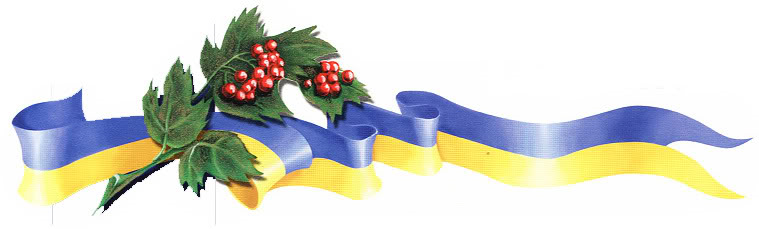                                                Повiдомлення учнiв• Простiр землi, яку заселяють українцi, є таким великим, що аби перетнути його пiшки iз заходу на схiд, треба йти 90 днiв, долаючи щодня .Територiя України простягається iз заходу на схiд на , а з пiвночi на пiвдень — на .• За площею територiї (603,7 тис. кв. км) серед європейських держав вона поступається лише Росiї.• Протяжнiсть державного кордону України становить , iз них на морськi кордони припадає .• Нашими найближчими сусiдами є росiяни, бiлоруси, поляки, чехи, словаки, угорцi, румуни, молдавани, болгари.• Україна — це держава. Вона має свою Конституцiю — Основний Закон, тобто правила, за якими живуть українці. Її прийнято Верховною Радою України 28 червня 1991 року.• 24 серпня 1991 року прийнято Акт проголошення незалежностi України.Україна є суверенною i незалежною, демократичною, соцiальною, правовою державою.Чи знаєте ви ?1. Які  кольорові річки є в Україні? 	Жовта (басейн Дніпра);	Червона (басейн Сіверського Дінця);	Біла (басейн Західного Бугу);	Чорна (басейни Чорного моря та Дністра);	Руда (басейн Дніпра).2. Назви яких річок в Україні  мають назви свійських тварин?	Жеребець (басейн Сіверського Дінця);	Бичок (басейни Сіверського Дінця та Дніпра);	Свиня (басейн Західного Бугу);	Куриця (басейн Дніпра);	Бик (басейн Дніпра).3. Чим відрізняється «гривна»  від «гривні»?	Гривна – це жіноча прикраса у вигляді нашийного обруча із дорогоцінного металу або знак гідності вождя для чоловіків.	Гривня – монета із срібла вагою 205 грамів, яка використовувалась у Київській Русі з ХІ ст. Нині – назва грошової одиниці в Україні.4. Який знак сучасної української символіки найдавніший?	Це тризуб. Він відомий ще з VІ–VІІІ ст. як символ влади вождів. У  Київській Русі тризуб став великокнязівським знаком. Вперше його викарбував Князь Святослав на своїй печатці. За часів правління Володимира Великого тризуб карбували на срібних монетах.5. Скільки років українському букварю?	Перший український буквар був виданий у Львові друкарем Іваном Федоровим у 1574 році. 6.  Де і хто створив першу у світі демократичну Конституцію?	Автором першої у світі демократичної Конституції був гетьман України Пилип Орлик. Документ був прийнятий у квітні 1710 року та мав назву «Конституція прав і свобод Запорозького Війська».7. Коли Україна стала незалежною державою?	24 серпня 1991 року був прийнятий акт проголошення незалежності України.8. Як називається регіон, в який входить Черкаська область, Полтавська, 	Кіровоградська, Дніпропетровська та частина Чернігівської, Київської та Сумської областей?	Середнє Подніпров’я.Цікаві факти про Україну: чи Ви знаєте, що…* Географічно Україна розташована у центрально-східній Європі.* Це найбільша з країн, що повністю знаходяться в Європі.* За кількістю населення Україна посідає 5 місце в Європі (після Німеччини, Італії, Великобританії, Франції) та приблизно 21 місце у світі. На її долю припадає 7,3% населення Європи i 1% населення Землі.* Цікаво, що на заході країни, між містами Ужгород і Рахів установлено знак “Географічний центр Європи”. Такий статус було зафіксовано на з’їзді географів у Відні ще у ХІХ столітті. Це було першою в історії науковою спробою визначити середину континенту.* Через територію України проходять чотири з десяти європейських транспортних коридорів.* Україна володіє понад 1/4 родючих чорноземів світу* Найбільшою річкою України є Дніпро. Із загальної довжини  на Україну припадає . Це третя за довжиною і площею басейну річка Європи (після Волги і Дунаю). Бере початок з болота Аксеннінський Мох на південних схилах Валдайської височини, впадає в Дніпровський лиман Чорного моря. 65% площі басейну ріки знаходиться на території України.* Найдовша печера в Україні — Оптимістична, що знаходиться в гіпсах Поділля (Тернопільська область). В ній розвідано і закартографовано 216 кілометрів ходів, галерей і гротів на глибині , що робить її найдовшою печерою Старого Світу, найдовшою печерою світу в гіпсах і другою за протяжністю печерою на Землі (поступається лише вапняковій Мамонтовій печері у США). Поруч, теж у Тернопільській області, розташована друга за довжиною печера Озерна, довжина її лабіринту .Україна - це великий виробник зерна (вона входить до трійки найбільших виробників ячменю). Поруч із Францією, Німеччиною та США - один з найбільших виробників цукрового буряка, випереджуючи таких сусідів як Польща та Туреччина. Входить Україна до сімки найбільших у світі виробників цукру, рослинної олії, свинини та картоплі. Входить до п’ятірки найбільших світових виробників меду.*  Україна – єдина країна світу, яка добровільно відмовилася від атомної зброї. Хоча голівудські продюсери полюбляють показувати у кінострічках, що терористи крадуть атомну зброю з України, це неправда.* Україна посідає 4 місце у світі за кількістю громадян з вищою освітою. Населення України належить до найбільш освічених, а  кількість людей з вищою освітою на душу населення вища за середньоєвропейський рівень.* Більшість населення України, близько 70 %, розмовляє українською мовою. Вона значно відрізняється від російської. Наша мова є однією з найбільш красивих і мелодійних. На Всесвітній конференції мовознавців у Римі (у середині 20-х років минулого століття) українську мову за мелодійністю визнали другою після італійської. Українська мова належить до найпоширеніших мов світу і займає за кількістю її носіїв 26-те місце. Вона є також другою за поширеністю серед слов'янських мов після російської. В Україні близько 31 мільйона осіб може спілкуватися українською мовою. Близько 4.1 млн. українців в Російській Федерації також знають українську мову.* Людина, яка вшанована найбільшою кількістю пам’ятників у світі, - Тарас Шевченко, геніальний український поет, мислитель і художник.Література.Виховні заходи. 1 – 4 класи. – Тернопіль: Мандрівець, 2008Гончаренко Л. Струнка доля у тополі. – Черкаси: Ред. – вид. відділ,1991.Дітям про державну та народну символіку України (Упоряд.  Л.М.Римар). – Х.: Вид. гр. «Основа», 2004.Куріпта В.І. Сценарії позакласних заходів для 1- 4 класів. – Х.: Вид. група «Основа», 2006. – 368 с. – (Б-ка журн. «Початкове навчання»; Вип. 5 (29)).Лопатина А., Скребцова М. Начала мудрости. 50 уроков о добрых качествах. – М.: Амрита-Русь, 2004.Лопатина А., Скребцова М. Ступени мудрости. 50 уроков о добрых качествах. – М.: ООО «Книжный Дом Локус», 2003.Лопатина А., Скребцова М. 600 творческих игр для больших и маленьких. – М.: ООО «Книжный Дом Локус», 2002.Михайленко Л.В., Реброва І.М., Сушко В.А., Лагунова Т.І. Найцікавіше про Україну: Ілюстроване енциклопедичне видання. – Харків: Торнадо, 2007. – 96 с.: іл..Мовчун А. Абетка моральності: Що в характері твоїм? – К.: Навчальна книга, 2004.Сценарії свят в початковій школі 1 – 4 класи . – Торсінг плюс , 2005 Уколова Н. Практика виховання у початковій школі: сценарії, розробки уроків, дидактичний матеріал. Випуск 1. – Х.: Вид. гр. «Основа», 2004.Шевчук М. Хто придумав цей світ? Поурочна читанка для учнів початкової школи з християнської етики. Частина перша. 2006. – 104 с.МРІЩЙИНДАУКЇ–.1 В2 І3 Н4 О5Ч6 О7 К1В2І3Т4Ч5И6З7Н8А